СУМСЬКА МІСЬКА РАДАVІІ СКЛИКАННЯ _______ СЕСІЯРІШЕННЯУраховуючи складну ситуацію, що виникла в місті Суми у мешканців приватного сектору з приводу отримання довідок про склад сім’ї, беручи до уваги звернення голови квартального комітету № 52 Верхуши Н.В. від                     15.05.2017 року (№ 2541/03.02.02-14 від 18.05.2017 року), керуючись статтею 25 Закону України «Про місцеве самоврядування в Україні», Сумська міська радаВИРІШИЛА:Скасувати рішення Сумської міської ради від 22 лютого 2017 року                    № 1794-МР «Про скасування рішення виконавчого комітету Сумської міської ради від 02.03.2010 № 146 «Про внесення змін до рішення виконавчого комітету Сумської міської ради від 10.10.2008 № 530 «Про затвердження Положення про порядок оформлення та реєстрації будинкових у м. Суми». Відділу з організації діяльності ради Сумської міської ради (Божко Н.Г.) оприлюднити дане рішення на офіційному сайті Сумської міської ради, а департаменту комунікацій та інформаційної політики Сумської міської ради (Кохан А.І.) забезпечити його опублікування в місцевих засобах масової інформації.Організацію виконання даного рішення покласти на секретаря Сумської міської ради та заступників міського голови згідно з розподілом обов’язків. Сумський міський голова						   О.М. ЛисенкоВиконавець: Чайченко О.В._________        25.05.2017 Ініціатор розгляду питання Сумський міський головаПроект рішення підготовлено правовим управлінням Сумської міської радиДоповідач на сесії міської ради Чайченко О.В.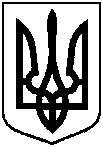 Проектоприлюднено«___»__________2017 р.від ___________ 2017 року №_____-МРм. СумиПро скасування рішення Сумської міської ради від 22 лютого 2017 року                № 1794-МР «Про скасування рішення виконавчого комітету Сумської міської ради від 02.03.2010 № 146 «Про внесення змін до рішення виконавчого комітету Сумської міської ради від 10.10.2008 № 530 «Про затвердження Положення про порядок оформлення та реєстрації будинкових у м. Суми» 